Nosowa czy ustna?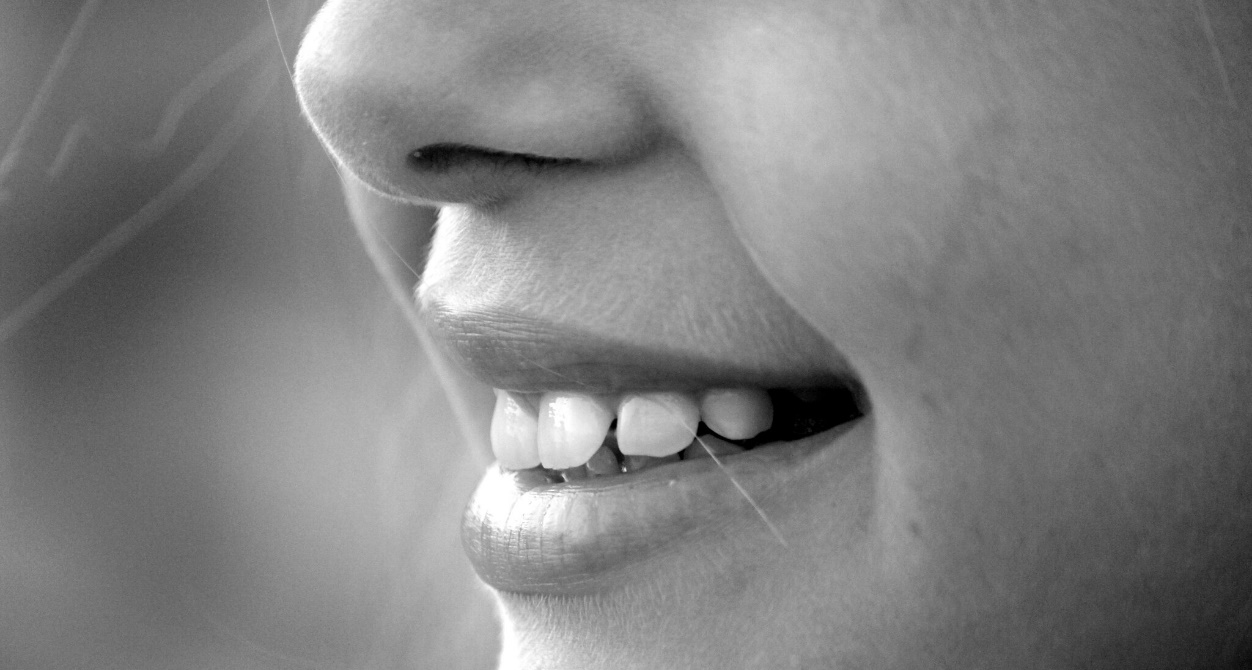 Kiedy przy wymawianiu głoski powietrze z płuc wydostaje się tylko przez jamę ustną, powstają głoski ustne. Kiedy powietrze przepływa przez jamę ustną i nosową, powstają głoski nosowe.W języku polskim jest sześć głosek nosowych: ą, ę, m, m’, n, ń.Ćwiczenie 1Zatkaj nos i spróbuj wymówić podane głoski: m, b, s, n, k, ń. Które głoski trudniej było wymówić?Ćwiczenie 2Podzielcie się na grupy i zagrajcie w kilkuosobowych zespołach w „państwa, miasta”.
Zasady gry:
W grze biorą udział trzy, cztery osoby. Potrzebne będą: kartka, coś do pisania, ewentualnie atlas przyrodniczy lub encyklopedia. Gra się tak: każdy uczestnik ma za zadanie wyszukać słowa z różnych dziedzin, rozpoczynające się na zadaną literę. Należy przerysować podaną tabelkę do zeszytu i na znak dany przez szefa grupy wypełnić ją poprawnie, zapisując wyrazy wielką literą.Wpisywanie słów kończy się, gdy ktoś wpisze odpowiednie wyrazy do wszystkich kolumn tabelki i głośno to oznajmi lub gdy wszyscy gracze ustalą, że już nic więcej nie mogą wymyślić.Punkty otrzymuje się za każdą właściwą i poprawnie zapisaną odpowiedź. Wątpliwości rozstrzyga się na podstawie atlasu lub encyklopedii.10 pkt – jeśli nikt nie udzielił takiej samej odpowiedzi,5 pkt – jeśli ktoś inny odpowiedział tak samo,0 pkt – brak odpowiedzi lub odpowiedź z błędem w zapisie.Zwycięża ten, kto zbierze najwięcej punktów.Zaczynamy! Przypomnijcie sobie lub znajdźcie w encyklopedii nazwy własne zaczynające się na: m, n i zanotujcie je w przerysowanej do zeszytu tabeli.Podliczcie punkty. Porównajcie wyniki w grupach.
Kto zdobył najwięcej punktów w zespole? Kto w klasie? Gratulacje dla zwycięzcy!
A teraz druga runda.Ćwiczenie 3Wymyślcie i zanotujcie nazwy pospolite zawierające litery: ą, ę.Podliczcie punkty. Porównajcie wyniki w grupach.
Kto zdobył najwięcej punktów w zespole? Kto w klasie? Gratulacje dla zwycięzcy!Ćwiczenie 4Wypisz z poniższych ciągów wyrazowych słowa obcego pochodzenia z -om-, -on-, -em-, -en-temperówkakomputercentymetrkomplementlontklombsenskoncertpatentplombarentasondalegendaprezentelementkontopontonfundamentcentralakonferencjacementdentystapensjalamentstempelstonkaatrament        Imię      Nazwisko           Państwo         Miasto       Rzeka        PlanetaMN       Zwierzę       Roślina       Przedmiot       Część ciała        Kolor       Pojazdąę